개인정보 수집 및 이용 동의서   Privacy Policy Agreement   个人信息收集与利用同意书명지대학교 국제교류팀은 개인정보보호법 등 관련 법령에 의거하여, 학생(신청자)로부터 개인정보를 수집함에 있어 아래 내용을 안내하고 있습니다. 학생(신청자)는 아래 내용을 자세히 읽어보고, 모든 내용을 이해하신 후에 동의 여부를 결정하여 주시기 바랍니다.Myongji University’s Office of International Affairs, in accordance with the national Privacy Policy, is obliged to receive the consent of the applicants to collect personal information. Please sign below if you consent to the collection of your personal information after carefully reading the information below. We cordially ask you to make sure you understand each of the terms and conditions prescribed below before signing.明知大学国际交流院根据个人信息保护法等相关法令，对学生(申请者)收集个人信息说明如下。各位提供个人信息的学生(申请者)需仔细阅读下列内容，
充分理解所有内容后决定同意与否。■ 개인정보 수집‧이용 내역(필수사항)   Collected and Accessed Personal Information (Compulsory)收集及利用个人信息的项目(必须记载事项)※ 위의 개인정보 수집‧이용에 대한 동의를 거부할 권리가 있습니다. 그러나 동의를 거부할 경우 거부하시는 경우, 입학 신청이 불가능 할 수 있습니다.  You have the right to refuse the term above. However, refusal may impede or terminate the admission procedure!
学生有权拒绝被收集及利用个人信息, 如拒绝时，可能会发生不能进行入学申请手续。☞ 위와 같이 개인정보를 수집·이용하는데 동의하십니까?☞ Do you agree with the collection and the use of your personal information?☞ 你同意收集及利用个人信息吗?□  네. 동의합니다. I agree.  是. 我同意。      □   아니오. 동의하지 않습니다.  I disagree. 不是. 我不同意。■ 고유식별정보 수집‧처리 내역     Collected Information for Identification     收集及处理固有识别信息项目※ 위의 고유식별정보 수집‧처리에 대한 동의를 거부할 권리가 있습니다. 그러나 동의를 거부할 경우, 입학 신청이 불가능 할 수 있습니다.   You have the right to refuse the term above. However, refusal may impede or terminate the admission procedure!
学生有权拒绝被收集及处理固有识别信息, 如拒绝时，可能会发生不能进行入学申请手续。☞ 위와 같이 고유식별정보 수집‧처리하는데 동의하십니까?☞ Do you agree with the collection and access of your Information for Identification?☞ 你同意被收集及处理固有识别信息吗?□  네. 동의합니다. I agree.  是. 我同意。      □   아니오. 동의하지 않습니다.  I disagree. 不是. 我不同意。■ 개인정보 제3자 제공에 관한 동의 Personal Information Transfer Agreement 对个人信息转给第三这者的同意※ 위의 개인정보 제3자 제공에 관한 동의를 거부할 권리가 있으나 동의를 거부할 경우, 입학 신청이 제한될 수 있습니다.You have the right to refuse the term above. However, refusal may impede or terminate the admission procedure ☞ 위와 같이 개인정보 제3자 제공에 관한 동의에 동의하십니까?☞ Do you agree with the Personal Information Transfer Agreement? ☞ 你对个人信息转给第三者同意吗?□  네. 동의합니다. I agree.  是. 我同意。      □   아니오. 동의하지 않습니다.  I disagree.  不是. 我不同意。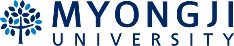 항 목 Collected Information 项目수집목적 Purpose 收集目的보유기간Retention Period 保留期限학생: 이름, 생년월일, 성별, 연락처, 이메일, 주소, 학적,
국적, 사진, 동영상Student: Name, Date of birth, Gender, Contacts, E-mail,
Address, Academic records, Nationality, Photo, Video学生：姓名、出生日期、性别、电话号码、电子邮件、地址、
学籍、国籍、照片、映像외국인 입학 전형, 학사 행정, 홍보Admissions&Academic Management&Promotion外国人入学程序、学士行政业务、宣传10년10 Years10年학부모(보호자): 이름, 연락처, 이메일, 주소Parent (guardian): Name, Contacts, E-mail, Address父母: 名字, 电话号码, 电子邮件, 地址공지, 정보제공Provision of notice & information通知及提供信息10년10 Years10年항 목    Collected Information 项目수집목적    Purpose 收集目的보유기간    Retention Period 保留期限외국인등록번호, 여권번호, 사진Alien Registration Number, Passport Number, Picture外国人登陆证号码、护照号码, 照片본인 식별Identification 学生识别10년10 Years10年항 목 Collected Information 项目제공 목적 Purpose 提供目的개인정보를 제공받는 자Information Transferred to得到个人信息的机构보유 및 이용기간Access and Retention Period 保留及利用期限이름, 생년월일, 성별, 학적정보, 국적, 연락처, 외국인등록번호, 여권번호Name, Date of Birth, Gender, Academic Information, Nationality, Contacts, Alien Registration Number, Passport Number名字、生年月日、性别、学籍信息、国籍、联络处、外国人登陆证号码、护照号码외국인학생 보험 가입International Student Insurance外国学生加入保险보험사Insurance Provider保险公司보험 가입기간From the date of issue until the end of the policy 加入保险期间이름, 학번, 생년월일, 성별, 학적정보,Name, Student ID number, Date of Birth, Gender, Academic Information 名字、学号、生年月日、性别、学籍信息등록금납부Payment of Tuition缴纳学费금융기관Financial Institution金融机构1년1 Year1年이름, 성별, 국적,  Name, Gender, Nationality名字、 性别、 国籍、공항 픽업Airport Pickup接机픽업 대행 업체Pickup Service Agency接机代理公司1달1 Month1个月이름, 학번, 생년월일, 성별, 학적정보, 국적Name, Student ID Number, Date of Birth, Gender, Academic Information, Nationality名字、学号、生年月日、性别、学籍信息、国籍장학금 제공Scholarship提供奖学金장학금 관련 외부기관External Scholarship Organization奖学金有关机构재학기간Period of Attendance在学期间이름, 학번, 생년월일, 성별, 학적정보, 국적Name, Student ID Number, Date of Birth, Gender, Academic Information, Nationality名字、学号、生年月日、性别、学籍信息、国籍기숙사 제공Housing提供宿舍기숙사 위탁 업체Housing Provider舍委托机构3년3 Years3年이름, 학번, 학적정보Name, Student ID Number, Academic Information名字、学号、学籍信息학생증 발급Student ID Card发学生证학생증 발급 기관Issuing Institution学生证制作机构1년1 Year1年사진, 동영상Photo, Video照片、映像학교 홍보자료 제공Promotional Contents of the University提供学校宣传信息SNS 및 인쇄물Social Network Services and Printed Materials社交网站及印刷品2년2 Years2年날짜 / Date / 日期:이름 / Name / 名字:(서명 / Signature / 签字)